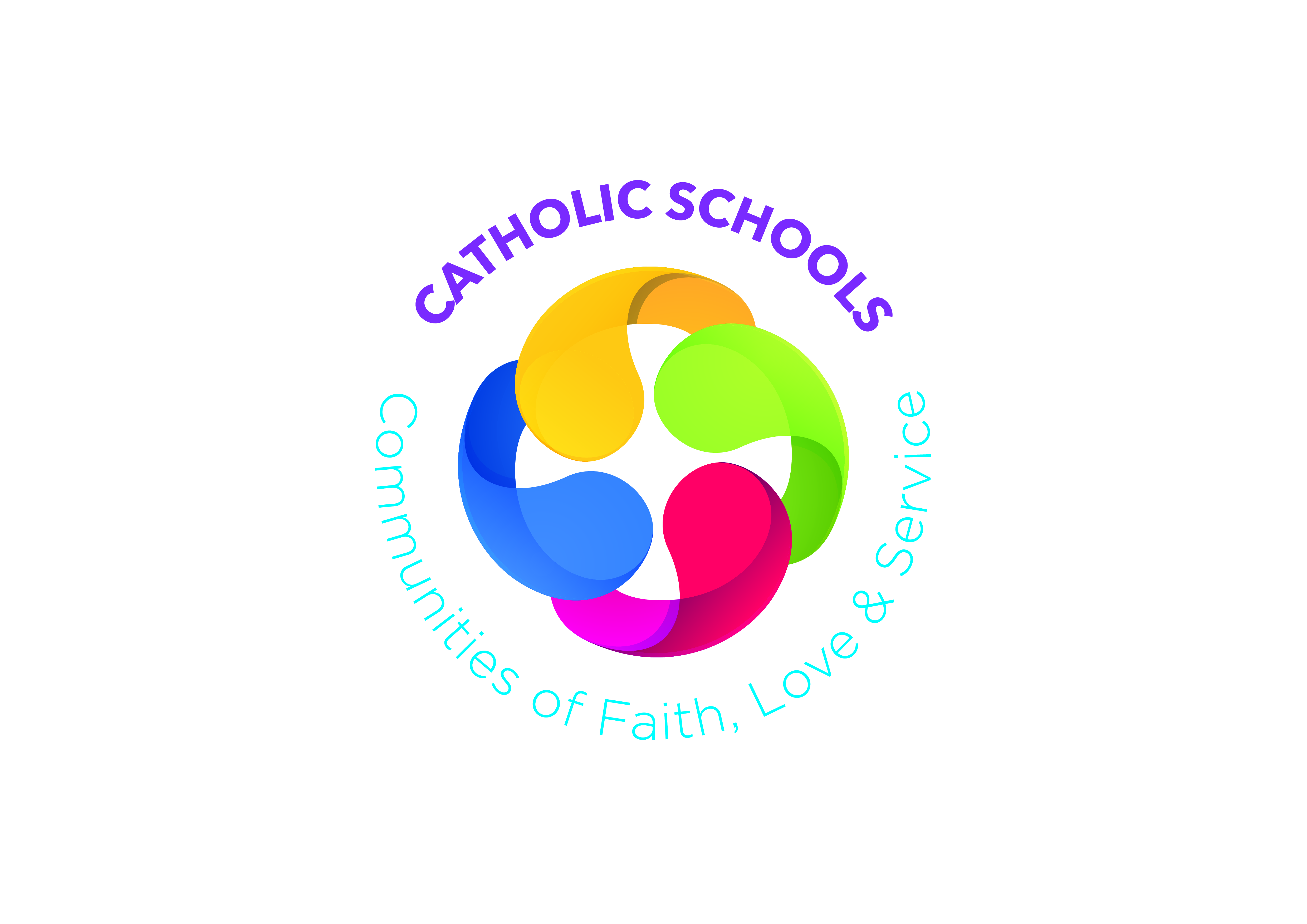 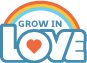 Prayer SpaceWhite cloth (Easter Season); Green cloth (Ordinary Time); Bible open at Mt 18; Lk 22; Jn 20; Candle; Cross/Crucifix; Statue of Our LadyWhite cloth (Easter Season); Green cloth (Ordinary Time); Bible open at Mt 18; Lk 22; Jn 20; Candle; Cross/Crucifix; Statue of Our LadyWhite cloth (Easter Season); Green cloth (Ordinary Time); Bible open at Mt 18; Lk 22; Jn 20; Candle; Cross/Crucifix; Statue of Our LadyWhite cloth (Easter Season); Green cloth (Ordinary Time); Bible open at Mt 18; Lk 22; Jn 20; Candle; Cross/Crucifix; Statue of Our LadyWhite cloth (Easter Season); Green cloth (Ordinary Time); Bible open at Mt 18; Lk 22; Jn 20; Candle; Cross/Crucifix; Statue of Our LadyWhite cloth (Easter Season); Green cloth (Ordinary Time); Bible open at Mt 18; Lk 22; Jn 20; Candle; Cross/Crucifix; Statue of Our LadyWeek 1God calls us to Forgive OthersWeek 1God calls us to Forgive OthersWeek 2At Mass We Give ThanksWeek 2At Mass We Give ThanksWeek 3We go from Mass to Live Like JesusWeek 4How we have Grown in Love!Learning ObjectivesReflect on Jesus’ teachings on forgivenessUnderstand the teaching on forgiveness in the Our FatherUnderstand the Parable of the Forgiving ServantExplore the need to forgive and the challenges involvedShow thanks to Jesus for his forgivenessReflect on Jesus’ teachings on forgivenessUnderstand the teaching on forgiveness in the Our FatherUnderstand the Parable of the Forgiving ServantExplore the need to forgive and the challenges involvedShow thanks to Jesus for his forgivenessRecognise that different prayers make up the Eucharistic PrayerUnderstand that the Eucharistic Prayer is central to the Liturgy of the EucharistIn the Eucharistic Prayer we give thanks and rememberGive thanks to God each dayRecognise that different prayers make up the Eucharistic PrayerUnderstand that the Eucharistic Prayer is central to the Liturgy of the EucharistIn the Eucharistic Prayer we give thanks and rememberGive thanks to God each dayTalk about the importance of giving and receivingRecognise the Communion Rite and the Dismissal RiteKnow that Jesus is present in the tabernacleExplain the meaning of ‘Viaticum’Identify ways of showing peace and continuing Jesus’ missionTalk about my faith journey this yearTalk about how I can be a missionaryChoose to use my talents to serve my family, the Church and GodForgive others as Jesus taughtLearning and Teaching ActivitiesChat about forgiving othersStory:  Jodi and her dadActivity:  Forgiveness and the Our FatherSong:  Our FatherScripture:  Jesus’ teaching Mt 18 Scripture:  Unforgiving Servant Mt 18Activity:  Class Forgiveness BookChat about responding in difficult situationsArt:  Forgiving HandPB p85-86 ForgivenessTM pp365-374Chat about forgiving othersStory:  Jodi and her dadActivity:  Forgiveness and the Our FatherSong:  Our FatherScripture:  Jesus’ teaching Mt 18 Scripture:  Unforgiving Servant Mt 18Activity:  Class Forgiveness BookChat about responding in difficult situationsArt:  Forgiving HandPB p85-86 ForgivenessTM pp365-374Chat about being thankfulStory:  Jayden and Sophia say ThanksActivity:  Thanksgiving DayArt:  Thanksgiving PrayerChat about MassSong:  Eat this BreadChat about the role of the priest at MassOnline:  The Eucharistic PrayerArt:  Thank You cardArt:  Thanksgiving ChalicesPB p88-89 Giving thanksTM pp384-391Chat about being thankfulStory:  Jayden and Sophia say ThanksActivity:  Thanksgiving DayArt:  Thanksgiving PrayerChat about MassSong:  Eat this BreadChat about the role of the priest at MassOnline:  The Eucharistic PrayerArt:  Thank You cardArt:  Thanksgiving ChalicesPB p88-89 Giving thanksTM pp384-391Chat about giving and receivingActivity:  The gift of handsChat about our handsSong:  Christ Be Our LightChat about the Communion RiteOnline:  The Communion RiteChat about Holy CommunionActivity:  Write a prayer to JesusChat about the Dismissal RiteOnline:  The Dismissal RiteArt: Go in PeacePB p91-92TM pp392-401Chat about the school yearActivity:  Presenting my yearSong:  Grow in LoveChat about what we rememberActivity:  My favourite memoriesActivity:  Musical compositionActivity:  Grow in Love QuizActivity:  Watch it Grow!PB p103-104 Grow in LoveTM pp443-452Praying TogetherReflective PrayerPrayer Service: ReconciliationReflective PrayerPrayer Service: ReconciliationPrayer of ThanksReflective PrayerPray the Eucharistic Prayer: Introductory dialoguePrayer of ThanksReflective PrayerPray the Eucharistic Prayer: Introductory dialoguePrayer: Bless the work of our handsReflective PrayerPrayer Service: The MassPrayer of Trust in GodReflective PrayerPrayer Service: Grow in LoveAt HomePB  p87 ForgivenessPB  p87 ForgivenessPB p90 ThanksPB p90 ThanksPB p93 Eucharistic PrayerPB p 105 Grow in LoveCross Curricular LinksWAU:  Planting seeds; Conditions for growth PDMU:  Theme 1: Self-awareness https://ccea.org.uk/downloads/docs/ccea-asset/Resource/PDMU%20Progression%20Grid%20for%20Key%20Stage%202.pdfTheme 3: Learning to Learn https://ccea.org.uk/downloads/docs/ccea-asset/Resource/PDMU%20Progression%20Grid%20for%20Key%20Stage%202.pdfWAU:  Planting seeds; Conditions for growth PDMU:  Theme 1: Self-awareness https://ccea.org.uk/downloads/docs/ccea-asset/Resource/PDMU%20Progression%20Grid%20for%20Key%20Stage%202.pdfTheme 3: Learning to Learn https://ccea.org.uk/downloads/docs/ccea-asset/Resource/PDMU%20Progression%20Grid%20for%20Key%20Stage%202.pdfWAU:  Planting seeds; Conditions for growth PDMU:  Theme 1: Self-awareness https://ccea.org.uk/downloads/docs/ccea-asset/Resource/PDMU%20Progression%20Grid%20for%20Key%20Stage%202.pdfTheme 3: Learning to Learn https://ccea.org.uk/downloads/docs/ccea-asset/Resource/PDMU%20Progression%20Grid%20for%20Key%20Stage%202.pdfWAU:  Planting seeds; Conditions for growth PDMU:  Theme 1: Self-awareness https://ccea.org.uk/downloads/docs/ccea-asset/Resource/PDMU%20Progression%20Grid%20for%20Key%20Stage%202.pdfTheme 3: Learning to Learn https://ccea.org.uk/downloads/docs/ccea-asset/Resource/PDMU%20Progression%20Grid%20for%20Key%20Stage%202.pdfWAU:  Planting seeds; Conditions for growth PDMU:  Theme 1: Self-awareness https://ccea.org.uk/downloads/docs/ccea-asset/Resource/PDMU%20Progression%20Grid%20for%20Key%20Stage%202.pdfTheme 3: Learning to Learn https://ccea.org.uk/downloads/docs/ccea-asset/Resource/PDMU%20Progression%20Grid%20for%20Key%20Stage%202.pdfWAU:  Planting seeds; Conditions for growth PDMU:  Theme 1: Self-awareness https://ccea.org.uk/downloads/docs/ccea-asset/Resource/PDMU%20Progression%20Grid%20for%20Key%20Stage%202.pdfTheme 3: Learning to Learn https://ccea.org.uk/downloads/docs/ccea-asset/Resource/PDMU%20Progression%20Grid%20for%20Key%20Stage%202.pdfOther Suggestions for JuneFeast days:  Corpus Christi; St Colman (7th); St Columba (9th); Most Sacred Heart of Jesus (11th); Birthday of St John the Baptist (24th); Saints Peter and Paul (29th)The month of June is traditionally devoted to the Sacred HeartFeast days:  Corpus Christi; St Colman (7th); St Columba (9th); Most Sacred Heart of Jesus (11th); Birthday of St John the Baptist (24th); Saints Peter and Paul (29th)The month of June is traditionally devoted to the Sacred HeartFeast days:  Corpus Christi; St Colman (7th); St Columba (9th); Most Sacred Heart of Jesus (11th); Birthday of St John the Baptist (24th); Saints Peter and Paul (29th)The month of June is traditionally devoted to the Sacred HeartFeast days:  Corpus Christi; St Colman (7th); St Columba (9th); Most Sacred Heart of Jesus (11th); Birthday of St John the Baptist (24th); Saints Peter and Paul (29th)The month of June is traditionally devoted to the Sacred HeartFeast days:  Corpus Christi; St Colman (7th); St Columba (9th); Most Sacred Heart of Jesus (11th); Birthday of St John the Baptist (24th); Saints Peter and Paul (29th)The month of June is traditionally devoted to the Sacred HeartFeast days:  Corpus Christi; St Colman (7th); St Columba (9th); Most Sacred Heart of Jesus (11th); Birthday of St John the Baptist (24th); Saints Peter and Paul (29th)The month of June is traditionally devoted to the Sacred HeartDifferentiationWhat went well?What would I change?Suggested Additional Resourceshttp://www.kandle.ie/http://www.derrydiocese.org/www.educationdublindiocese.iewww.prayingincolour.comwww.drawing-god.com http://www.kandle.ie/http://www.derrydiocese.org/www.educationdublindiocese.iewww.prayingincolour.comwww.drawing-god.com http://www.kandle.ie/http://www.derrydiocese.org/www.educationdublindiocese.iewww.prayingincolour.comwww.drawing-god.com http://www.kandle.ie/http://www.derrydiocese.org/www.educationdublindiocese.iewww.prayingincolour.comwww.drawing-god.com http://www.kandle.ie/http://www.derrydiocese.org/www.educationdublindiocese.iewww.prayingincolour.comwww.drawing-god.com http://www.kandle.ie/http://www.derrydiocese.org/www.educationdublindiocese.iewww.prayingincolour.comwww.drawing-god.com 